 Croq-poulet à la mimolette 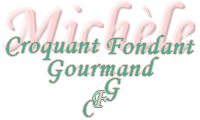  Pour 12 croquettes 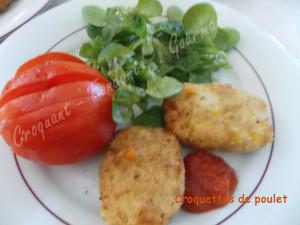 - 450 g d'escalopes de poulet
- 1 petit oignon
- 2 gousses d'ail
- 85 g de mimolette (pesée sans la croûte)
- 1 bouquet de persil
- ½ càc de Mélange malin basquaise de Ducros
- sel & poivre du moulin
- 1 pincée de piment d'Espelette Ducros
- 2 œufs (1+1)
- farine – chapelure - huile d'olive
Une plaque tapissée de papier cuisson - Préchauffage du four à 190°C 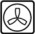 Couper en dés les oignons, l'ail et la mimolette. hacher grossièrement le persil (j'en ai obtenu une grosse cuillerée à soupe). Couper en dés le poulet puis le hacher grossièrement.Ajouter les autres ingrédients et mixer finement. Verser la farce dans un petit saladier et mélanger soigneusement avec un œuf, les épices, du sel et du poivre. Façonner les croquettes. Préparer trois assiettes creuses, contenant de la farine, de la chapelure et un œuf battu. Rouler les croquettes dans la farine puis dans l'œuf  et enfin dans la chapelure.  Déposer les croquettes sur la plaque, les arroser d'une légère touche d'huile. Laisser les croquettes se raffermir au réfrigérateur. Enfourner pour 15 minutes environ, jusqu'à ce que la surface soit bien dorée. Retourner les croquettes, arroser d'une touche d'huile et enfourner de nouveau pour environ 15 minutes pour faire dorer l'autre face. Déguster chaud. 